MMajor Events (Aerial Advertising) Act 2009Portfolio:Minister for Sport and RecreationAgency:Department of Local Government, Sport and Cultural IndustriesMajor Events (Aerial Advertising) Act 20092009/02021 Sep 2009s. 1 & 2: 21 Sep 2009 (see s. 2(a));Act other than s. 1 & 2: 18 Jan 2010 (see s. 2(b) and Gazette 15 Jan 2010 p. 67)Directors’ Liability Reform Act 2023 Pt. 3 Div. 382023/0094 Apr 20235 Apr 2023 (see s. 2(j))Major Events Act 2023 s. 1112023/01222 May 202323 May 2023 (see s. 2(b))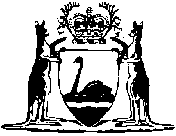 